Personal detailsSummaryEducationPositionsProjectsTraining/certificationsLanguage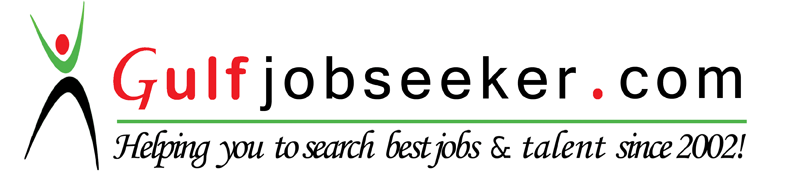 